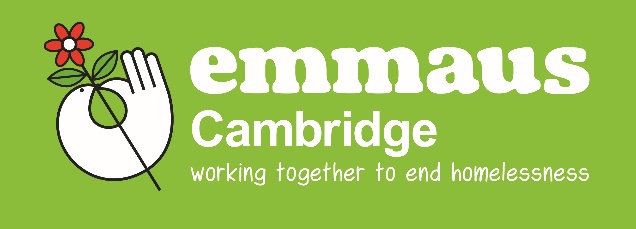 Risk assessment document 		On-siteContentsIntroductionRisk Assessment andAction PlansReview and monitoring1.	IntroductionThe purpose of this report is to provide an assessment of the risk to Emmaus Cambridge from Covid19 and to make recommendations to mitigate these risks.  BackgroundCoronavirus was first detected in China and has now been detected in almost 90 locations internationally, including in the United Kingdom. The virus has been named “SARS-CoV-2” and the disease it causes has been named “coronavirus disease 2019” (abbreviated “COVID-19”). On January 30, 2020, the International Health Regulations Emergency Committee of the World Health Organization declared the outbreak a “public health emergency of international concern.COVID-19 is a new illness that can affect your lungs and airways. It's caused by a virus called coronavirus. The COVID-19 (Coronavirus) outbreak presents specific risks to the homelessness sector. The people that we support are in the high-risk group, with long term conditions that mean, should the virus affect a member of staff, or someone experiencing homelessness including individuals who are sleeping rough, there could be severe consequences for services. COVID-19 was spreading fast with increasing numbers of infection each day this has now started to slow but it is very important that Emmaus Cambridge remains flexible and responsive to changing situations. The UK Chief Medical Officers have reduced the risk from High to Moderate and the UK government is starting to unlock areas of the economy which is allowing us to open. Health professionals are working to contact anyone who has been in close contact with people who have coronavirus. There are some countries and areas where there's a higher chance of coming into contact with someone with coronavirus. The East of England has had one of the lowest infection rates in the country.Government guidelines on social distancing- Everyone needs to be following the government guidelines to continue to reduce social interaction between people. This will help reduce the transmission of coronavirus (COVID-19) www.gov.uk for current guidance.Symptoms of coronavirus are:Cough High temperature  Loss of taste and smell Shortness of breath. But these symptoms do not necessarily mean you have the illness. The symptoms are similar to other illnesses that are much more common, such as cold and flu.The re-opening of the site will require a change in the way we keep all staff/companions, volunteers and members of the public safe. The main priorities are keeping your distance from other people by 2 meters and maintaining vigilance with regard to hygiene. Infection can be spread by touching a surface, object or the hand of an infected person and then touching own mouth, nose or eyes and by close proximity to others.We have taken all possible steps to provide a safe environment for staff and companions and members of the public all whilst managing the risks detailed in this document.For detail of mitigating measures see individual action plans belowRisk Assessment and action plan 1 (Social Distancing)Training for companions, staff and volunteers (how, what frequency)Daily briefing for companions on social distancing at morning meeting, 1 + meter rule where possible, by staff member taking meeting:Staff training in social distancing measures, to disseminate to companions, and volunteers.One-way system reiterated daily, staff and companions to politely ensure that one-way system is adhered to.Conflict resolution managed by trained staff.All staff and companions to wear face masks at all times.Clear signage and messaging.Request customers wear face coverings in line with government guidelinesPutting up signs to remind staff, companions and visitors of social distancing guidance (see signage list)Gardens closed to public.Staff member on site to renew signs where neededManaging public flow and one-way systems Public to use top car park or middle car park if disabled.Instructions for everyone to walk down the garden path to the shopClearly visible one-way system using arrows and signage by the path on the ground. Access shop through the coffee shop entranceFloor tape and information spots to mark areas to help people keep to a 1+m distance one way around the shop arriving at the tillContinued one-way system out of the main entranceClearly visible one-way system using arrows and signage along the left-hand side of the drive back to car parksStaff and companions located in designated areas all day to inform customers. (car park, entrance to market area/ and exit from the shop)Close all changing rooms in the shopVigilance with a shared dialogue to customers about social distancing and any current health conditions and symptomsSupporting people have to work in close proximity to others to be able to social distance Where possible avoid people working face to face by working side-by-side or facing away from each otherAll drivers will work with the same 2 companions in the van each working day. Mezz working, same team of companions and staff member Shop working, same team companions and staff members There will be the same catering team and staff members Car park and donations be the same team companions Emporium and market place same team companions Regularly review site layout Staff will review daily all areas to ensure that social distancing is still in safe and working as designed Use floor tape and distance markers where possible to help maintain a 2m distance where possibleUse screens to create a physical barrier between people where possible (counters)Children must be supervised and remain with their responsible adult at all times:Clear messaging from staff and companions and signage “please can you make sure your children are with you all the time you are on site.”They should maintain social distancing from others not in their family group/bubble, and importantly should not touch things unnecessarily.Risk Assessment and action plan 1 (Ventilation)Training for companions, staff and volunteers Opening and shut down process to maintain ventilationMaintaining good ventilation by:Keeping doors openKeeping windows openKeeping sky lights open Warehouse shuttersFans in working areasManaging public flow and one-way systems Taking account of pinch pointsRisk assessment and action plan 2 (Customer Support)Training for companions, staff and volunteersFull explanation of reasoning behind reduction of people on site in Companion meeting before openingClearly designated and explained positions from which staff and companions can provide advice or assistance to customers whilst maintaining social distanceStrategically placed staff and companions to support customers Training for all staff and companions regularly updated in companion meetingsReview of issues from previous day to be discussed each morning in companion meetingCalculate the numbers allowed on site and ensure strict adherence to agreed numbersUsing charity retail calculation formula for amount of people in each section as detailed belowClear signage of amount of people allowed in each of the shop areasTake into account total floor space as well as likely pinch points and busy areasPath and one-way system in the car park allowing one-way access to emporium and market placeShop areas: Kitchen area 3 personsSplit path to main shop, bric-a-brac toilet or library Main shop area and counter around the outsideDVD room (2 persons at a time)Electrics sales (in and out)Left past textiles Enter clothing area down left-hand sideClose changing rooms closedSplit path to beds or other side of clothingAround bed section Exit through one-way system In clothesLeft hand side of main shopAccess to counter down split counter isleManage numbers of people outside shop.Car park numbers calculated and managed in top car park (staff and companions) Counting of cars will be undertaken and reported dailyWhen full, system for one in one out of gate using radiosPerson stood at entrance to outdoor market area counting customers and manning hand washing stationTraining for staff and companions on exact numbers on siteTraining for conflict (staff management)Use outside spaces for queuing where available and safeSuspend or reduce customer services that cannot be undertaken without contravening social distancing guidelines Staggered collection times booked for customers collecting items, with a cueing system in place out of opening hoursCollections to be organised where possible on Monday and Tuesdays or before 10 or after 4Clear signage to indicate direction of travelOne-way path designated from car park to shop One-way path designated from shop to car park One-way path designated around the shop area using floor tape and 1+ meter spacing floor markingsChildren must be supervised and remain with their responsible adult at all timesUse outside spaces for queuing where available and safeEnsure that customers are safe when queuing outside, with designated que monitorsRisk assessment and Action plan 3 (PPE)“Workplaces should not encourage the precautionary use of extra PPE to protect against COVID-19 outside clinical settings or when responding to a suspected or confirmed case of COVID-19.Unless you are in a situation where the risk of COVID-19 transmission is very high, your risk assessment should reflect the fact that the role of PPE in providing additional protection is extremely limited. However, if your risk assessment does show that PPE is required, then you must provide this PPE free of charge to workers who need it. Any PPE provided must fit properly.”Training for companions, staff and volunteers how to wear a face coveringInitial training on how to wear, with regular updates and challenge for those not wearing during tradingA cloth face covering should cover your mouth and nose while allowing you to breathe comfortably.Masks to be worn in all public areas when open to the public– Companions and staff can choose not to wear them on the mezzanine or in the offices.Public will be asked to wear face masks when on site to protect our community and in line with government guidelinesDiscourage shoppers from wearing gloves on site in line with the aboveWash your hands or use hand sanitiser before putting it on and after taking it off. Avoid touching your eyes, nose, or mouth at all times and store used face coverings in a plastic bag until you have an opportunity to wash them.Do not touch the front of the face covering, or the part of the face covering that has been in contact with your mouth and noseOnce removed, make sure you clean any surfaces the face covering has touchedYou should wash a face covering regularly. It can go in with other laundry, using your normal detergent. staff/companions team to facilitate this)When wearing a face covering, take care to tuck away any loose endsProvide adequate face masks and gloves to staff and companions where necessary Daily check on face coverings at morning meeting by staffDisposable masks will be given out at the end of every morning meetingExemption badges should be worn if a face covering can’t be usedRequest that Customers wear face masksInclude saying that face coverings must be worn on site in all media postsEntrance signage requesting face covers to be worn on siteRisk assessment and Action plan 4 (Hygiene)Training for companions, staff and volunteersInitial training for companions regarding good hand hygieneDaily reminders at companion meeting about hygieneSpecific person each day to stand at cleaning stations on siteRepetition and consistent messageClear signageNHS hand washing signage in all toilets and around the shop and communitySignage regarding use of hand sanitisersSupply and manage strategically placed hand wash and sanitising stationsManned hand sanitizer stations at entrance to market placeHand sanitizer station at exit from shopHand sanitizer placed strategically around the shop and outside area Provide PPECleaners must wear face protections and gloves for all cleaning activityStrict cleaning routine of public toiletsPublic toilet to be cleaned thoroughly at the beginning and end of each dayInstigate minimum of 1 hourly toilet cleaning rotaCompanions asked to use own toilet and not communalDesignate responsible person each day to clean and check (staff member)Supply cleaning material for customers to clean before using if requiredEmpty bins regularlyEnhanced cleaning for all areasDesignated person daily to clean and disinfect objects and surfaces that are touched regularly including: Door handles,TillsHard surfaces  Window ledgesFollow specific guidance if cleaning after a known or suspected case of Covid19 https://www.gov.uk/government/publications/covid-19-decontamination-in-non-healthcare-settings/covid-19-decontamination-in-non-healthcare-settings#:~:text=Use%20disposable%20cloths%20or%20paper,parts%20per%20million%20available%20chlorineRisk assessment and Action plan 5 (Health)Training for companions, staff and volunteers CompanionsIndividual risk assessment carried out with each companion to assess their level of riskCompanions who have been shielded will not work in any customer facing rolesClear messaging that companions must not work, if they feel unwell, reiterated dailyTemperatures taken each morning and recordedProcedure for sick companions followed, doctor, 111, 999Any companions with symptoms to self-isolateRepetition and consistent messageTesting policy shared with companionsStaffIndividual risk assessment carried out with each staff member to assess their level of risk.Clear messaging to staff that they must not work or come to work if they feel unwell. In supervision, and team meetings.Temperatures taken each morning and recordedTesting policy shared with staffCustomersVery clear messaging on social media and all communications asking people not to come on site if they are unwellVigilance with a shared dialogue to customers about social distancing and any current health conditions and symptomsExplaining the vulnerability of our cohort of companionsClear SignageSignage at gate and on path to shop asking people not to shop if they are unwell. (do we have this)Risk Assessment and action plan 6 (Accidents)Training for companions, staff and volunteersAll staff trained in the use of the accident bookStaff and companions trained on what constitutes an accident (anything with blood, someone falling ill quickly)Training in 111/999 callsRepetition and consistent messageIn the event of an emergency people do not have to stay 2 metres apart if it would be unsafeIf someone is in distress and requires help, anyone involved in provision of assistance should be pay particular attention to all hygiene measures above in action plan 2 and 3 during and after any contactStaff to debrief Companions after any accident or incident.Nominated responsibility for First AidAll staff with up to date first aid certificates to be identified across the site on H&S first aid posters All first aid boxes to be completely filled to include gloves and masks for emergency use,n top of all other PPE. Clear SignageAll first aid signage checked and renewed if necessary Strict reporting and documentation of all accidentsAll accidents to be recorded including near misses and minor accidentsCompanions and staff to discuss in the next morning meeting any incidents or accidents that take place, to ensure everyone understands what happenedRisk assessment and action plan 7 (Fire)Training for companions, staff and volunteersTrained fire officers identified in community house and shop (companions and staff)Fire training session to be conducted with companions and staff before opening.Fire drills to be conducted regularly in line with current policyFire alarms tested weekly and in line with current policyAll fire exits to remain accessible after shop move and before openingRepetition and consistent messageSocial distancing at muster pointsReview muster point to ensure social distancing can be maintained in dedicated pointsNominated responsibility (John McGovern)The senior person on site to take responsibility for evacuations in the event of fire alarms in line with current policyDedicated staff member to go to muster point as soon as fire alarm goes off to support customers and companionsAdequate provision of maintained equipmentNew fire plan drawn for new lay out of shopAll fire equipment checked weekly as per requirement All fire equipment placed in appropriate sites in the shop, house and on siteClear signage New signage put up to designate muster pointsAll fire exits adequately signed and illuminatedChildren must be supervised and remain with their responsible adult at all timesAll fire equipment to have appropriate signage next to themRisk assessment and action plan 9 (Donations)Training for companions, staff and volunteersFull instruction as detailed below given to staff and companions on exact procedure to be followed Staff to ensure that procedures are followed at all times.Drivers and mates to be trained in the use of disinfectant foggers for furniture and collections in the vans upon return to siteRepetition and consistent messageCompanions and staff encouraged to sanitize hands between each donationSafe handling of DonationsReceiving donationsAll donations received in top car park even from disabled vehiclesCar park will be manned every day by a member of staff and companions to facilitate donation.Customers are asked to open their car boot and stand back while companions and staff take items from the car.Social media posts request customers donating to place items in bags and boxes and not donate loose small items.The customer must be asked if anyone in their household has been in contact with or had symptoms of Covid19 before handling donations. (where the answer is yes, customers should be asked to return when well)Companions and staff must wash hands after every interaction with new donations, where support has been given to customers.Hand washing and hygiene rules to be followed from action plan 3 aboveAll children must remain in car and be supervised by their responsible adult at all timesStorage of DonationsStrict vehicle access and control of donations on site, designated staff team to ensure compliance. (see rota in business office)Designated Marquee for all donations received from customers.Companions will support customers to unload their vehicles All donations will be left tidy at the end of the dayCompanions and staff will sanitize hands after handling each donationProvide PPE Companions and staff unload cars wearing face masks at all timesNormal PPE boots and gloves to be worn as usualClear Signage All signage will be clear and accessible to all and referred to regularlyReview regularly to comply with changing guidelinesParking and disabled access clearly designated in middle car park (after donating) Conflict ResolutionAll customers with a complaint will be referred to the member of staff presentCollections of Donations by Emmaus Staff (see vehicle risk assessment)Staff and companions to unload Bric-a-brac and clothing into the appropriate bay in the marquee before using disinfectant fogger on all furniture remaining in the van. 5 minutes fogging, 30 minutes stand, all furniture can then be unloaded into the warehouse for immediate use.Staff and companions to adhere to safe handling of donations above.See Vehicle risk assessmentRisk assessment and action plan 10 (Sorting)Training for companions, staff and volunteersNominated staff member working on Mezzanine at all timesRepetition and consistent messaging Use the minimum number of staff, companions and volunteers to operate safely Review process regularly to comply with changing guidelinesAll staff and companions encouraged to sanitize hands regularlyProvide adequate PPE for staff and companionsNormal safety procedures for handling donations continue to be in place.Staff and companions trained in safe systems of work when sorting, e.g. not to thrust hands into bags, to use the sorting table, do careful initial sift, bag rubbish safely as normal practiceGloves and masks provided if requiredRegular hand-washing and use of sanitiser to be used regularly throughout the dayDaily rubbish removalHand sanitiser stations on MezzanineRisk assessment and action plan 11 (Security and cash)Training for companions, staff and volunteersAll companions and staff to wear Emmaus uniform when customer facingNormal security measures to be continued after re openingCompanions, staff and volunteer vigilance at all times.Repetition and consistent messageClear signageNo entry signs CCTV camera signs upAll exit signs visible and appropriateReview regularly to comply with changing guidelinesSecure cash handling procedures in placeNominated staff and companions responsibility for cash handlingNormal cash handling procedures in place All banking done in the cash officePPEMask to be worn when counting cashCCTVAll CCTV cameras checked dailyAll CCTV cameras cleaned weeklyRisk assessment and action plan 12 (Serving customers)Training for companions and staffNormal training for till use continuedStaff members always present to facilitate ongoing training on counterRepetition and consistent messagingMicrophone system in operation on the main counter to help staff and companions Provide adequate PPE for staff and companionsScreens in place at the counter Masks to be worn at all times when behind the counter and serving the publicFace masks to be worn on till outsideHygiene on tillTills, monitors and card terminals to be cleaned at regular intervals throughout the dayPreference of card payments where possibleTill area to be deep cleaned at the beginning and end of every day Regular hand-washing and use of sanitiserNominated responsibility for cash handling limiting contact with cash and till floatsUse the minimum number of staff, companions and volunteers to operate safelyFixed work groups staying in designated work areasSecure cash handling procedures in placeNominated staff and companion responsibility for cash handlingNormal cash handling procedures in place Risk assessment and Action plan 13 (Market place)Training for companions staff and volunteersStaff supervision and support for companions working outside.Two-meter rule still applies outside where possible Reminded daily in companion and staff meeting.Face masks to be worn by all staff and companions Lay out stalls in a way to minimise customer contact Lay tables out so that companions and staff an maintain social distancingMinimise space between customers, staff and companions.Vigilant cleaning of items and hygieneHygiene station at each point of sale for staff, companion and customer useBottles of sanitizer, and tissues readily availableClear instruction on handling paymentsContactless mobile card readers used where possible Clean hands regularly after handling cash Emporium till moved to improve social distancingRisk assessment and action plan 14 (Reboot)Staff and companion trainingAll companions and staff understand what is going on with reboot Repetition and consistent messagingMaintain strict social distancing between Reboot staff and companionsReboot room is separate with its own entranceCompanions not to work with Reboot whilst social distancing regulations in placeFixed work groups staying in designated work areas.Hand washing and hygiene Regular hand-washing and use of sanitiserDaily rubbish removal by staff.Risk assessment and action plan 15 (Maintenance)Staff and companion trainingMaintenance team to be trained alongside all other companions and staff as in all risk assessmentsDaily communication with the business team regarding maintenance activity Creating safe working areas separating the publicAll working areas to be physically separated from any customer accessProvide PPEAll usual PPE to continue to be worn by staff, volunteers and contractors on siteAdditional PPE such as face masks to be worn where maintenance team are working in public areas and when open to the publicUsing a consistent pairing system if people have to work in close proximityMaintenance team to have consistent work force on rotaRestrict access to gardens for publicGarden maintenance in enclosed areas to be undertaken with companions who are not customer facingClear SignageSignage reviewed regularly in areas which are not open to the publicClear signage for contractors coming on site Contractors encouraged to deliver items or do work on days we are closed to the public4. Review and MonitoringThis Risk Assessment document will be reviewed on a monthly basis or whenever any material changes take place on site. First Review due:- 24.09.20Carried out by:-	Graham Haynes		Date:-			24.09.20						Signed:-			xSecond Review due:- 24.10.20Carried out by:-	Graham Haynes		Date:-		             24.10.20							Signed:- 			xThird Review due:- 24.11.20Carried out by:-			Graham Haynes								                       24.11.20			Date:-		Signed:-			xForth Review due:- 25.01.21Carried out by:-	Graham Haynes		Date:-			25.01.21							Signed:-					 xFifth Review due:- 25.02.21Carried out by:-	Graham Haynes		Date:-			25.02.21						Signed:-					xSixth Review due:- 25.03.21Carried out by:-	Graham Haynes		Date:-			07/04.21							Signed:-					xAddress:Emmaus Cambridge, Green End, Landbeach. Cambridge. CB25 9FD Assessment completed by:Graham Haynes, John McGovern – Implemented by staff team.Assessment date:07.04.2021Review date:07.05.2021Name of CompanyEmmaus CambridgeEmmaus CambridgeAddressGreen End, Landbeach, Cambridge. CB25 9FDGreen End, Landbeach, Cambridge. CB25 9FDGovernment and Charity Retail Association Guidance DocumentsCOVID-19 guidance for employees and businesses https://www.gov.uk/guidance/working-safely-during-coronavirus-covid-19/shops-and-branches  CHARITY SHOP COVID-19 OPERATIONAL GUIDE v.3.0COVID-19 guidance for employees and businesses https://www.gov.uk/guidance/working-safely-during-coronavirus-covid-19/shops-and-branches  CHARITY SHOP COVID-19 OPERATIONAL GUIDE v.3.0Date of previous Risk Assessment25.02.2125.02.21Shop re-opening and managing trading On-site Shop re-opening and managing trading On-site Responsible Persons Joanne May (Trustee with responsibility for H&S) /Graham Haynes/John McgovernJoanne May (Trustee with responsibility for H&S) /Graham Haynes/John McgovernContact, Names & PositionGraham Haynes Operations Manager and John McGovern Operations AssistantGraham Haynes Operations Manager and John McGovern Operations AssistantTelephone No: 01223 863657 ext. 228 – 07723472858Email:  graham.haynes@emmauscambridge.orgTelephone No: 01223 863657 ext. 222   - 07500338316John.McGovern@emmauscambridge.orgArea of concernWhat are the risks involvedWho is at riskRisk RatingL/M/HMitigating Measures Risk Rating After mitigating measuresL/M/HSocial distancing on site and in the shop Spread of Covid19 Lack of understanding of the need for social distancing.Companions and staff and public not adhering to rules.People not following guidelines and signage or following others.Controlling public movement around the siteNew rules leading to conflictStaff, companions, volunteersand members of the public H3x412Limit the number of customers in the shop (1M+ = 71)Training for companions, staff and volunteers Clear signage and messagingManaging public flow and one-way systems Regularly review site layout Supporting Staff to social distanceChildren must be always supervised and remain with their responsible adultM2x36Area of concernWhat are the risks involvedWho is at riskRisk RatingL/M/HMitigating Measures Risk Rating After mitigating measuresL/M/HVentilation in the shop Emporium and CafeLack of ventilation leading to spread of Covid 19Staff, companions, volunteersand members of the public H3x412Training for companions, staff and volunteers Maintaining good ventilation by:Keeping doors openKeeping windows openKeeping sky lights open Warehouse shuttersManaging public flow and one-way systems M3x39Area of concernWhat are the risks involvedWho is at riskRisk RatingL/M/HMitigating Measures Risk Rating After mitigating measuresL/M/HCustomer Support (Restricting numbers on site)Non adherence to government guidance.Spread of Covid19Lack of understanding from public.Mirroring behavioursConflictStaff, companions, volunteersand members of the publicH3x412Training for companions, staff and volunteersCalculate the numbers allowed on site and ensure strict adherence to agreed numbersLimit numbers of people in enclosed areas.Manage numbers of people outside shop.Staggered collection times booked for customers collecting items, with a queuing system in place out of opening hoursClear signage to indicate direction of travelUse outside spaces for queuing where available and safe      L   2x3     6Area of concernWhat are the risks involvedWho is at riskRisk RatingL/M/HMitigating Measures After mitigating measuresL/M/HPPE and face coverings for staff, companions,Public and volunteers Spread of Covid19Companions and staff not adhering to rulesPublic not wearing face masksStaff, companions volunteersand members of the publicL2x24Training for companions, staff and volunteers on how to use face coverings.All staff and volunteers must always wear face masks in public areasProvide adequate face masks and gloves where necessarySupply individual face masks for Companions dailyRequest that Customers wear face masksL1x22Area of concernWhat are the risks involvedWho is at riskRisk RatingL/M/HMitigating Measures Risk Rating After mitigating measuresL/M/HHygiene – Handwashing, sanitation facilities and toilets on siteSpread of Covid19Cross- contaminationSkin diseasesLack of understanding Bad practice and mirroring of behavioursStaff, companions, volunteersand members of the public H3x412Training for companions, staff and volunteersClear signageSupply and manage strategically placed hand wash and sanitising stationsProvide PPEStrict cleaning routine of public toilets, checked hourlyEnhanced cleaning for all areasMaintain sufficient air flow through enclosed areas   M  3x3    9Area of concernWhat are the risks involvedWho is at riskRisk rating L/M/HMitigating MeasuresRisk Rating After mitigating measuresL/M/HHealth on siteSpread of Covid19Those with symptoms of Covid19 on site Anyone with serious underlying health conditionsStaff, companions, volunteersand members of the publicM2x510Training for companions, staff and volunteersCompanionsStaffCustomersClear Signage TestingM1x55Area of concernWhat are the risks involvedWho is at riskRisk RatingL/M/HMitigating Measures After mitigating measuresL/M/HAccidents and incidents or illnessSpread of Covid19Spread of infectionLack of understanding Risk of injuryStaff, companions volunteersand members of the publicL1x44Training for companions, staff and volunteersIn the event of an emergency people do not have to stay 2 metres apart if it would be unsafeNominated responsibility for First AidClear SignageStrict reporting and documentation of all accidentsL1x44Area of concernWhat are the risks involvedWho is at riskRisk RatingL/M/HMitigating Measures After mitigating measuresL/M/HFire procedureSpread of Covid19Risk of injuryRisk of deathDamage to property Lack of understanding Bad practice and mirroring of behavioursStaff, companions, volunteersand members of the public L1x44Training for companions, staff and volunteersClear signageNominated responsibilityAdequate provision of maintained equipmentSocial distancing at muster pointsChildren must be supervised and remain with their responsible adult at all timesL1x44Area of concernWhat are the risks involvedWho is at riskRisk RatingL/M/HMitigating MeasuresAfter mitigating measuresL/M/HReceiving donations on site from the public in own transportSpread of Covid19Handling contaminated goodsSecurityLack of understanding Risk of injuryDamage to propertySafety on siteConflictStaff, companions, volunteersand members of the publicH3x412Training for companions, staff and volunteersSafe handling of DonationsProvide PPEReceiving donationsStorage of DonationsClear SignageConflict ResolutionCollections of Donations by Emmaus StaffM2x48Area of concernWhat are the risks involvedWho is at riskRisk RatingL/M/HMitigating Measures After mitigating measuresL/M/HSorting donations on site Spread of Covid19Safety on siteBad practiceMirroring behavioursLack of understanding  Staff, companions volunteersL1x22Training for companions, staff and volunteersAll donations will have been on site for a minimum of 72 hour before sorting (excluding fogged furniture)Provide adequate PPE for staff and companionsL1x22Area of concernWhat are the risks involvedWho is at riskRisk RatingL/M/HMitigating Measures Aftermitigating measuresL/M/HSecurity on site/cash handlingSpread of Covid19Risk of injurySafety on siteLack of understanding ConflictStaff, companions, volunteersand members of the publicM2x48Training for companions, staff and volunteersClear signageSecure cash handling procedures in placePPECCTVL1x44Area of concernWhat are the risks involvedWho is at riskRisk RatingL/M/HMitigating Measures Aftermitigating measuresL/M/HHandling cash and serving customers Till useSpread of Covid19Bad practiceCross- contaminationConflictLack of understanding Staff, companions, volunteersand members of the publicH3x412Training for companions and staffProvide adequate PPE for staff and companionsHygiene on tillNominated responsibility for cash handling limiting contact with cash and till floatsM2x48Area of concernWhat are the risks involvedWho is at riskRisk RatingL/M/HMitigating Measures After mitigating measuresL/M/HShopping in the outside space, serving customersSpread of Covid19Companions and staff not adhering to rulesPublic not wearing face masksStaff, companions volunteersand members of the publicM2x36Training for companions, staff and volunteers.Lay out stalls in a way to minimise customer contact.Vigilant cleaning of items and hygiene Clear instructions on handling payments Card payment where possibleM2x36Area of concernWhat are the risks involvedWho is at riskRisk RatingL/M/HMitigating Measures Aftermitigating measuresL/M/HReboot staff on siteSpread of Covid19Staff, companions, volunteersand members of the publicL1x22Staff and companion trainingMaintain strict social distancing between Reboot staff and companionsDonationsHand washing and hygiene L1x22Area of concernWhat are the risks involvedWho is at riskRisk RatingL/M/HMitigating Measures Aftermitigating measuresL/M/HMaintenance on site during re- opening of shop and market placeSpread of Covid19Safety on siteRisk of injury Companions and staff not adhering to rules.People not following guidelines and signageControlling public movement around the siteAccess to garden by customersStaff, companions, volunteersand members of the publicM2x36Staff and companion trainingCreating safe working areas separating the publicProvide PPEUsing a consistent pairing system if people have to work in close proximityRestrict access to gardens for publicClear SignageL1x33